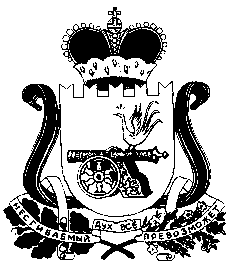 АДМИНИСТРАЦИЯ СТОДОЛИЩЕНСКОГО СЕЛЬСКОГО ПОСЕЛЕНИЯ ПОЧИНКОВСКОГО РАЙОНА СМОЛЕНСКОЙ ОБЛАСТИПОСТАНОВЛЕНИЕот  26.02.2021г.                                                № 0008пос. СтодолищеОб       утверждении       формы            заявки о включении   сведений   о месте (площадке) накопления твердых коммунальных отходовв  реестр      мест   (площадок)     накопления твердых коммунальных отходовВ соответствии с федеральными законами от 24 июня 1998 г. № 89-ФЗ "Об отходах производства и потребления", от 6 октября 2003 г. № 131-ФЗ "Об общих принципах организации местного самоуправления в Российской Федерации", Постановлением Правительства Российской Федерации от 31 августа 2018 г. № 1039 "Об утверждении Правил обустройства мест (площадок) накопления твердых коммунальных отходов и ведения их реестра", Уставом Администрации Стодолищенского сельского поселения Починковского района Смоленской области постановляет:1. Утвердить  форму заявки о включении сведений о месте (площадке) накопления твердых коммунальных отходов в реестр мест (площадок) накопления твердых коммунальных отходов, согласно приложению.2. Настоящее Постановление вступает в силу со дня официального опубликования на сайте Администрации Стодолищенского сельского поселения Починковского района Смоленской области и в средствах массовой информации.3. Контроль за исполнением настоящего Постановления оставляю за собой.Глава муниципального образованияСтодолищенского сельского поселенияПочинковского района Смоленской области                                Л.В. ЗиновьеваУТВЕРЖДЕНАПостановлениемАдминистрации Стодолищенского  сельского поселения Починковского района Смоленской областиот 26.02.2021г  №0008                              Кому: _______________________________________                                    (наименование территориального органа                                     администрации)                              от кого: ____________________________________                                      (наименование организации,                                       Ф.И.О. физического лица, в том числе                                       индивидуального предпринимателя)                              _____________________________________________                              _____________________________________________                                      (ИНН, юридический и почтовый адрес,                                      адрес регистрации по месту жительства                                      для физического лица, в том числе                                      индивидуального предпринимателя)                              _____________________________________________                              _____________________________________________                                      (Ф.И.О. руководителя, телефон)                              _____________________________________________ФОРМА ЗАЯВКИо включении сведений о месте (площадке) накопления твердыхкоммунальных отходов в реестр мест (площадок) накоплениятвердых коммунальных отходов    Прошу   включить   сведения   о  месте  (площадке)  накопления  твердых коммунальных отходов на территории Стодолищенского сельского поселения Починковского  района Смоленской области в реестр мест (площадок) накопления твердых коммунальных отходов:    1. Данные о нахождении места (площадки) накопления твердых коммунальных отходов:адрес: _______________________________________________________________________________________________________________________;    1.2. географические координаты: __________________________________     _________________________________________________________________.    2.  Данные  о  технических  характеристиках места (площадки) накопления твердых  коммунальных отходов:    2.1. покрытие (асфальт, бетонная плита и т.д.): ______________________;    2.2. площадь покрытия ____________ кв. м;    2.3.  тип  и  количество  емкостей (бункер, евроконтейнер, заглубленный контейнер и т.д.): _________________________________________________;    2.4. общий объем емкостей ___________ куб. м;    2.5.  площадь  площадки  (объем  бункера)  для крупногабаритных отходов __________ кв. м (куб. м);    2.6. ограждение по периметру с трех сторон (есть/нет) ________________;    2.7. информационный аншлаг (есть/нет) _________________________________________________________________.    3. Данные о соблюдении санитарных норм и правил:    3.1.  минимальная  удаленность  от  жилых домов, детских площадок, мест отдыха и занятий спортом ____________ м.    4.   Данные   о   собственнике   места  (площадки)  накопления  твердых коммунальных отходов:    4.1. для юридического лица:полное наименование:________________________________________________________________________________________________________________________; ОГРН записи в ЕГРЮЛ: __________________________________________;    фактический адрес: _______________________________________________;    контактные данные: ______________________________________________;    4.2. для индивидуального предпринимателя:    Ф.И.О.: ________________________________________________________;    ОГРН записи в ЕГРИП: ___________________________________________;    адрес регистрации по месту жительства: _______________________________________________________________________________________________;    контактные данные: _____________________________________________;    4.3. для физического лица:    Ф.И.О.: ________________________________________________________;серия,   номер   и   дата   выдачи   паспорта   или   иного  документа, удостоверяющего личность: __________________________________________________________________________________________________________;    адрес регистрации по месту жительства: ____________________________    _______________________________________________________________;    контактные данные: _____________________________________________.    5.  Данные  об  источниках  образования  твердых  коммунальных отходов, складируемых на месте (площадке) накопления твердых коммунальных отходов:    наименование: ______________________________________________________________________________________________________________________________________________________________________________________________________ __________________________________________________________________;    адрес(-а): _______________________________________________________    ________________________________________________________________; площадь  многоквартирного  дома (административного здания, предприятия, учебного заведения) ______________ кв. м;    количество жителей (учащихся, участников и т.д.): ____________ человек;    контактные данные: ____________________________________________.Заявитель:"___" _____________ 20___ г.                 __________________/__________/Приложение к заявке1. К заявке прилагаются следующие документы:*1.1. документы, подтверждающие статус заявителя:для юридического лица - выписка из Единого государственного реестра юридических лиц, полученная не ранее чем за месяц до дня ее представления, по форме, установленной федеральным органом исполнительной власти, либо в электронном виде с электронной подписью, сформированная с использованием интернет-сервиса, размещенного на сайте регистрирующего органа, учредительные документы, документ, подтверждающий полномочия лица, обратившегося с заявкой;для индивидуального предпринимателя - выписка из Единого государственного реестра индивидуальных предпринимателей, полученная не ранее чем за месяц до дня ее представления, по форме, установленной федеральным органом исполнительной власти, либо в электронном виде с электронной подписью, сформированная с использованием интернет-сервиса, размещенного на сайте регистрирующего органа, документ, удостоверяющий личность, доверенность (в случае обращения представителя);для физического лица - документ, удостоверяющий личность, доверенность (в случае обращения представителя);1.2. схема территориального размещения места (площадки) накопления твердых коммунальных отходов на карте масштаба 1:2000 (на базе геоинформационных систем "2ГИС", "Гугл карты" и т.п.) с указанием расстояния до ближайших зданий, строений, сооружений;1.3. документы, подтверждающие объем образования отходов в сутки, рассчитанный с учетом Постановления Правительства Пермского края от 8 июня 2018 г. N 309-п "Об утверждении Порядка накопления твердых коммунальных отходов (в том числе их раздельного накопления) на территории Пермского края", Приказа Региональной службы по тарифам Пермского края от 20 июля 2018 г. N СЭД-46-04-02-97 "Об установлении нормативов накопления твердых коммунальных отходов на территории Пермского края";1.4. для юридических лиц, индивидуальных предпринимателей: действующие договоры управления многоквартирным домом и (или) договоры оказания услуг и (или) выполнения работ по содержанию и ремонту общего имущества в многоквартирном доме.* Предусмотренные в приложении документы представляются, если они не были представлены ранее, или сведения, содержащиеся в них, изменились.